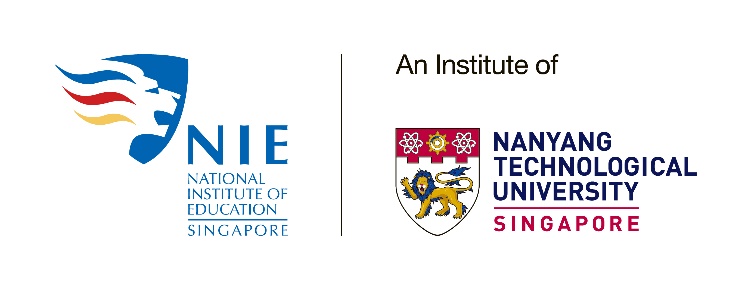 APPLICATION FOR NIE SINGAPORE UNDERGRADUATE ONLINE SCHOLARSHIPImportant Notes:Please type or handwrite clearly in block lettersDocument Checklist (to be submitted together with your scholarship application form)Latest result slip from your current universityEnglish proficiency qualificationPhoto of yourselfPlease email your application form and supporting documents to studentservices@nie.edu.sg Please state “Application for NIE Singapore Undergraduate Online Scholarship from (your name)” in the title of your email.Only shortlisted applicants will be notified for interview. Important Notes:Please type or handwrite clearly in block lettersDocument Checklist (to be submitted together with your scholarship application form)Latest result slip from your current universityEnglish proficiency qualificationPhoto of yourselfPlease email your application form and supporting documents to studentservices@nie.edu.sg Please state “Application for NIE Singapore Undergraduate Online Scholarship from (your name)” in the title of your email.Only shortlisted applicants will be notified for interview. Important Notes:Please type or handwrite clearly in block lettersDocument Checklist (to be submitted together with your scholarship application form)Latest result slip from your current universityEnglish proficiency qualificationPhoto of yourselfPlease email your application form and supporting documents to studentservices@nie.edu.sg Please state “Application for NIE Singapore Undergraduate Online Scholarship from (your name)” in the title of your email.Only shortlisted applicants will be notified for interview. Important Notes:Please type or handwrite clearly in block lettersDocument Checklist (to be submitted together with your scholarship application form)Latest result slip from your current universityEnglish proficiency qualificationPhoto of yourselfPlease email your application form and supporting documents to studentservices@nie.edu.sg Please state “Application for NIE Singapore Undergraduate Online Scholarship from (your name)” in the title of your email.Only shortlisted applicants will be notified for interview. Important Notes:Please type or handwrite clearly in block lettersDocument Checklist (to be submitted together with your scholarship application form)Latest result slip from your current universityEnglish proficiency qualificationPhoto of yourselfPlease email your application form and supporting documents to studentservices@nie.edu.sg Please state “Application for NIE Singapore Undergraduate Online Scholarship from (your name)” in the title of your email.Only shortlisted applicants will be notified for interview. 1. PERSONAL PARTICULARS1. PERSONAL PARTICULARS1. PERSONAL PARTICULARS1. PERSONAL PARTICULARS1. PERSONAL PARTICULARSFull Name (As in Passport):Full Name (As in Passport):Full Name (As in Passport):Full Name (As in Passport):Full Name (As in Passport):Full Name (As in Passport):Programme:Programme:Programme:Intake:Intake:Intake:Mailing Address:Mailing Address:Mailing Address:Nationality:Nationality:Nationality:Email Address:Email Address:Email Address:Mobile No:Mobile No:Mobile No:2. EDUCATION BACKGROUND2. EDUCATION BACKGROUND2. EDUCATION BACKGROUND2. EDUCATION BACKGROUND2. EDUCATION BACKGROUND(Please list your education background(Please list your education background(Please list your education background(Please list your education background(Please list your education backgroundName of schoolYear of JoiningYear of CompletionYear of CompletionQualification Obtained (Please indicate subject majored in for degree qualifications) Country of study3. ACADEMIC INTERESTDescribe briefly your academic interests:4. ACADEMIC HONOURSPlease describe briefly any academic distinctions or honours you have achieved in school(s):5. SELF INTRODUCTION AND REASONS FOR APPLICATIONPlease give a brief introduction on yourself and explain your reasons for participating in the NIE Singapore Undergraduate Online and the objectives that you would like to achieve through this programme. Your write-up should be about half to one page in length. Please use a separate piece of paper.6. IMMEDIATE FAMILY BACKGROUND7. CRIMINAL OFFENCE AND MEDICAL STATUSPlease answer the following questions:Have you been convicted of any criminal offence by a Court of Law        in any country?    Yes/ No                                                                                                                        Do you have any physical, medical or mental health condition that may require special assistance or facilities while studying at the University?  Yes/ No                                                                                                                        If you have answered “Yes” to any of the above, please provide details below. 8. DECLARATIONTo complete my application, I will provide the necessary supporting documents as specified by NIE within the specified time frame. Non-compliance of the above will  render my application invalid.By submitting this application, I affirm that the information provided in this application is  true and accurate to the best of my knowledge and that I have not wilfully suppressed any material fact. I understand that the provision of any inaccurate or false information  will render this application invalid.I agree to NIE releasing my personal information to relevant parties to facilitate the processing of the application..     ___________________     _________________Signature of ApplicantDateFor Official UseInitial and dateReceived by OAASProcessed by OTE